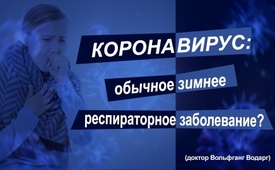 Коронавирус: обычное зимнее респираторное заболевание? (Доктор Вольфганг Водарг)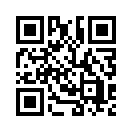 Врач и ученый в области здравоохранения доктор Вольфганг Водарг говорит о текущей ситуации с коронавирусом: " Опытный эпидемиолог может прийти в недоумение при виде происходящей суматохи, паники и за счет этого причинённых страданий.  Это, безусловно, относится ко многим ответственным лицам, которые, вероятно, рисковали бы своей работой сегодня, как тогда со свиным гриппом, если бы они пошли против течения". Послушайте дальнейшие объяснения доктора Водарга в этой передаче."Мнение без прикрас" сегодня с выдержками из заявления врача, доктора медицинских наук Вольфганга Водарга. Полный текст заявления можно прочитать по следующей ссылке: https://www.wodarg.com/vortr%C3%A4ge/

"С начала года интерес общественности, науки и здравоохранения внезапно полностью изменился. Некоторым врачам в Ухане, городе с 12-миллионным населением, удалось привлечь внимание всего мира тем, что в их клинике было зарегистрировано менее 50 случаев заболевания, некоторые из них – со смертельным исходом, возбудителем которых, как они выяснили, являлся коронавирус. Красочные карты, которые сейчас показывают нам на бумаге или на экранах, впечатляют, но обычно они не имеют отношения к болезням, а являются деятельностью опытных вирусологов и толп жадных до сенсации репортеров.

Где бы ни проводились такие тесты (с 13 февраля 2020 года в 38 лабораториях по всей Европе еженедельно проводилось почти по 9000 тестов), в большинстве случаев то, что искали, то и находили, и каждый случай становился в СМИ целым событием, служащим для раскачивания ситуации.
Только то, что при обнаружении коронавирусной инфекции в данной местности поиски были особенно интенсивными уже объясняет учащение случаев заболевания в этом регионе. 
Ужасные репортажи из Уханя были вожделенны для вирусологов всего мира. Штаммы вируса из холодильников были немедленно отсканированы и лихорадочно сопоставлялись с зарегистрированными новичками из Уханя. Лаборатория при клинике "Шарите" в Берлине выиграла гонку в ВОЗ, и ей было разрешено продавать свои тесты по всему миру по цене, в несколько раз превышающей обычную.

Однако лучше не тестироваться на коронавирусы за 200 евро. Даже если у вас только легкая "гриппоподобная" инфекция, риск обнаружения коронавирусов, согласно проспективным исследованиям, проведенным в Шотландии за несколько лет (с 2005 по 2013 г.г.), составляет 7-15%. Обнаружение коронавируса в настоящее время будет иметь серьезные последствия для повседневной жизни исследуемых лиц и их широкого окружения, в чем можно без длительных поисков убедиться в средствах массовой информации. 
Однако сам по себе результат теста не имеет клинического значения. Это лишь одно из нескольких названий острых респираторных заболеваний (ОРЗ), которые каждую зиму, то больше, то меньше, становятся причиной нетрудоспособности 20-40% всех людей в нашей стране.
По данным шотландского исследования, наиболее распространенными возбудителями острых респираторных заболеваний были: 1. риновирусы; 2. вирусы гриппа А; 3. вирусы гриппа В; 4. вирусы РС и 5. коронавирусы. Этот порядок слегка менялся из года в год. Даже у вирусов, конкурирующих за клетки нашей слизистой оболочки, видимо, существует меняющийся кворум, как мы его знаем по нашему кишечнику с его микроорганизмами и по бундестагу с его политическими партиями.

И если сейчас растет число "подтвержденных" коронавирусных инфекций в Китае или Италии, то кто-нибудь может сказать, как часто такие тесты проводились в предыдущие зимы, на ком, по какой причине и с какими результатами? Если вы утверждаете, что чего-то становится больше, то, несомненно, нужно опираться на то, что наблюдали раньше.
Опытный эпидемиолог может прийти в недоумение при виде происходящей суматохи, паники и за счет этого причинённых страданий. Это, безусловно, относится ко многим ответственным лицам, которые, вероятно, рисковали бы своей работой сегодня, как тогда со свиным гриппом, если бы они пошли против течения.
Каждую зиму у нас происходит вирусная эпидемия с тысячами смертей и миллионами зараженных людей, в Германии в том числе. И коронавирусы в этом всегда играют свою роль. Так что если немецкое правительство хочет сделать что-то хорошее, оно может поступить, как эпидемиологи в Глазго, и позволить светлым умам из Института Роберта Коха проводить перспективные (!!!) исследования и видеть, как виром (состав вирусов) немецкого населения меняется из года в год в зимний период.

Политика должна также обеспечить, чтобы достоверная научная работа в таких учреждениях, как Институт Роберта Коха, Институт Пауля Эрлиха и других, снова стала легче. Работать в научной сфере не означает подпевать политикам или деловым кругам. Наука заслуживает доверия, если она предполагаемые знания профессионально и последовательно при помощи прозрачных методов ставит под сомнение. 
Даже если это иногда отнимает много времени, это может спасти нас от многих дорогостоящих медицинских заблуждений, в которые небескорыстные наблюдатели за гриппом хотят нас загнать.

А для каждого человека действует следующее: любой, кто только из-за положительного результата ПЦР-теста на коронавирус помещен на карантин и понес финансовые потери, имеет право на компенсацию в соответствии со статьей 56 Закона о защите от инфекций.от KT/CHИсточники:https://www.wodarg.com/vortr%C3%A4ge/
https://www.wodarg.com/app/download/8945158814/+20200225+Corona+Artikel+WW.pdf?t=1583011485
https://multipolar-magazin.de/artikel/coronavirus-panikmacher-isolieren?nachEmpfehlungen=1#diskussion
https://www.zdf.de/politik/frontal-21/corona-zwischen-panik-und-pandemie-100.htmlМожет быть вас тоже интересует:#Farma - Фарма - www.kla.tv/Farma

#Coronavirus-ru - www.kla.tv/Coronavirus-ruKla.TV – Другие новости ... свободные – независимые – без цензуры ...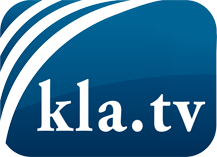 О чем СМИ не должны молчать ...Мало слышанное от народа, для народа...регулярные новости на www.kla.tv/ruОставайтесь с нами!Бесплатную рассылку новостей по электронной почте
Вы можете получить по ссылке www.kla.tv/abo-ruИнструкция по безопасности:Несогласные голоса, к сожалению, все снова подвергаются цензуре и подавлению. До тех пор, пока мы не будем сообщать в соответствии с интересами и идеологией системной прессы, мы всегда должны ожидать, что будут искать предлоги, чтобы заблокировать или навредить Kla.TV.Поэтому объединитесь сегодня в сеть независимо от интернета!
Нажмите здесь: www.kla.tv/vernetzung&lang=ruЛицензия:    Creative Commons License с указанием названия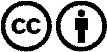 Распространение и переработка желательно с указанием названия! При этом материал не может быть представлен вне контекста. Учреждения, финансируемые за счет государственных средств, не могут пользоваться ими без консультации. Нарушения могут преследоваться по закону.